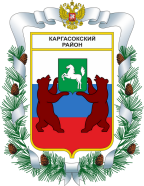 МУНИЦИПАЛЬНОЕ ОБРАЗОВАНИЕ «Каргасокский район»ТОМСКАЯ ОБЛАСТЬДУМА КАРГАСОКСКОГО РАЙОНАПриложениек решению Думы Каргасокского районаот 22.08.2018 № 189План работы Думы Каргасокского района на 2 полугодие 2018 годаРЕШЕНИЕРЕШЕНИЕ22.08.2018с. Каргасок№ 189О внесении изменений в план работы Думы Каргасокского района на 2-е полугодие 2018 годаРассмотрев и обсудив предложение председателя Думы Каргасокского района о внесении изменений в план работы Думы Каргасокского района на 2-е полугодие 2018 года,Рассмотрев и обсудив предложение председателя Думы Каргасокского района о внесении изменений в план работы Думы Каргасокского района на 2-е полугодие 2018 года,Рассмотрев и обсудив предложение председателя Думы Каргасокского района о внесении изменений в план работы Думы Каргасокского района на 2-е полугодие 2018 года,Дума Каргасокского района РЕШИЛА:Дума Каргасокского района РЕШИЛА:Дума Каргасокского района РЕШИЛА:Председатель ДумыКаргасокского районаВ.В.БрагинГлава Каргасокского района    А.П. Ащеулов№ п/пМесяцПроект решенияОтветственный1АвгустОб информации УЖКХ и КС о ходе подготовки к зиме поселений районаОб исполнении бюджета района за 1-е полугодие 2018 года Монголин С.В.Андрейчук Т.В.2ОктябрьО рассмотрении проекта бюджета района на 2019 год и плановый период 2020-2021 гг.Заключение органа муниципального финансового контроля на проект бюджета районаОб исполнении бюджета МО «Каргасокский район» за 9 месяцев 2018 годаО прогнозе социально-экономического развития муниципального образования «Каргасокский район», основных направлениях налоговой и бюджетной политики в районе на 2019 год О грамоте и благодарности Думы Каргасокского района6. Об информации о работе комиссии по делам несовершеннолетнихАндрейчук Т.В.Машковцев Ю.А.Андрейчук Т.В.Рублева В.А.Маслов В.Н.Шамраев А.Ф.3ДекабрьО рассмотрении бюджета района на 2019 год и плановый период 2020-2021 гг. Отчет органа муниципального финансового контроля о проведенных контрольных проверках в 2018 годуО плане работы Думы Каргасокского района на 1-е полугодие 2019 года.Андрейчук Т.В.Машковцев Ю.А.Брагин В.В.